27.10.2017											         № 1102						г. СевероуральскО внесении изменений в состав комиссии по подготовке проекта Правил землепользования и застройки в Североуральском городском округеи проведению публичных слушаний», утвержденный постановлениемГлавы Североуральского городского округа от 05.10.2006 № 1422 Руководствуясь Градостроительным кодексом Российской Федерации, Земельным кодексом Российской Федерации, Федеральным законом                                    от 06 октября 2003 года № 131-ФЗ «Об общих принципах организации местного самоуправления в Российской Федерации», Законом Свердловской области                           от 26 апреля 2016 года № 45-ОЗ «О требованиях к составу и порядку деятельности создаваемых органами местного самоуправления муниципальных образований, расположенных на территории Свердловской области, комиссий по подготовке проектов правил землепользования и застройки», Уставом Североуральского городского округа Администрация Североуральского городского округа  ПОСТАНОВЛЯЕТ:Внести изменения в состав комиссии по подготовке проекта Правил землепользования и застройки в Североуральском городском округе и проведению публичных слушаний, утвержденный постановлением Главы Североуральского городского округа от 05.10.2006 № 1422 «О создании комиссии по подготовке проекта Правил землепользования и застройки в Североуральском городском округе и проведению публичных слушаний», изложив его в новой редакции (прилагается).ГлаваСевероуральского городского округа					  В.П. МатюшенкоК постановлению Администрации Североуральского городского округаот 27.10.2017 № 1102СоставКомиссии по подготовке проекта Правил землепользования и застройки в Североуральском городском округе и проведению публичных слушаний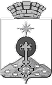 АДМИНИСТРАЦИЯ СЕВЕРОУРАЛЬСКОГО ГОРОДСКОГО ОКРУГАПОСТАНОВЛЕНИЕ1. Матюшенко Василий ПетровичГлава Североуральского городского округа, председатель комиссии;2. Больших Наталья Владимировназаведующий отделом градостроительства, архитектуры и землепользования Администрации Североуральского городского округа, заместитель председателя комиссии;3. Васильева Елена Геннадьевнаспециалист 1 категории отдела градостроительства, архитектуры и землепользования Администрации Североуральского городского округа, секретарь комиссии (без права голосования);Члены комиссии:4. Аганин Вячеслав Михайловиччлен общественной палаты Североуральского городского округа;5. Аксенов Ярослав Алексеевичисполняющий обязанности заведующего отделом по управлению муниципальным имуществом Администрации Североуральского городского округа;6. Аниськин Владислав Владимирович депутат Думы Североуральского городского округа;7. Гросман Евгения Александровна. заместитель заведующего отделом муниципальной службы, организационно-правовой работы, информатизации и защиты информации Администрации Североуральского городского округа;8. Гуськов Павел Анатольевичдепутат Думы Североуральского городского округа;9.Звонарев Сергей Викторовиччлен Экспертного общественного Совета при Главе Администрации Североуральского городского округа;10. Зяблицкий Денис Викторовиччлен Общественной молодежной палаты при Главе Североуральского городского округа;11. Игашев Олег Валерьевиччлен общественной палаты Североуральского городского округа;12. Левенко Виктория Васильевназаведующий отделом экономики и потребительского рынка Североуральского городского округа;13. Лыков Юрий Алексеевичдепутат Думы Североуральского городского округа;14. Мартыновский Вячеслав Анатольевичдепутат Думы Североуральского городского округа;15. Минзарипова Юлия Владимировнадепутат Думы Североуральского городского округа.16. Министерство строительства и развития инфраструктуры Свердловской области (по согласованию);16. Министерство строительства и развития инфраструктуры Свердловской области (по согласованию);17. Пешкина Ольга Сергеевназаместитель председателя Общественной молодежной палаты при Главе Североуральского городского округа;